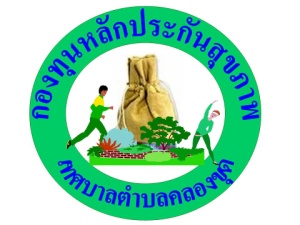 แบบเสนอแผนงาน/โครงการ/กิจกรรม กองทุนหลักประกันสุขภาพเทศบาลตำบลคลองขุดเรื่อง	ขอเสนอโครงการพัฒนาการสมวัย ศูนย์พัฒนาเด็กเล็กเทศบาลตำบลคลองขุดเรียน	  ประธานกรรมการกองทุนหลักประกันสุขภาพเทศบาลตำบลคลองขุดด้วยศูนย์พัฒนาเด็กเล็กเทศบาลตำบลคลองขุด มีความประสงค์จะจัดทำโครงการ “พัฒนาการสมวัยศูนย์พัฒนาเด็กเล็กเทศบาลตำบลคลองขุด” ในปีงบประมาณ 2562  โดยขอรับการสนับสนุนงบประมาณจากกองทุนหลักประกันสุขภาพเทศบาลตำบลคลองขุด  เป็นเงิน  26,560 บาท (สองหมื่นหกพันห้าร้อยหกสิบบาทถ้วน) โดยมีรายละเอียดโครงการ ดังนี้ส่วนที่ 1 : รายละเอียดแผนงาน/โครงการ/กิจกรรม (สำหรับผู้เสนอแผนงาน/โครงการ/กิจกรรม             ลงรายละเอียด)1. หลักการและเหตุผลเด็กเป็นทรัพยากรบุคคลที่มีคุณค่า และเป็นอนาคตที่สำคัญของชาติ ในหลายประเทศล้วนมุ่งเน้นการพัฒนาทรัพยากรมนุษย์ ซึ่งจะต้องเริ่มต้นจากเด็ก โดยเฉพาะในช่วงแรกเกิด – 5 ปี ซึ่งเป็นช่วงที่เริ่มมีการพัฒนาในด้านต่างๆ อย่างรวดเร็ว ทั้งทางด้านร่างกาย สติปัญญา อารมณ์ จิตใจ และสังคม เด็กในวัยนี้ถ้าได้รับการเลี้ยงดูที่เหมาะสม มีการตอบสนองความต้องการขั้นพื้นฐาน และมีการส่งเสริมพัฒนาการที่ดีในแต่ละด้าน ก็จะทำให้เด็กนั้นเติบโตเป็นผู้ใหญ่ที่มีคุณภาพในอนาคต ซึ่งพัฒนาการเด็กเกิดจากการเปลี่ยนแปลงหลายด้านผสมผสานกัน โดยพัฒนาการทุกด้านไม่ว่าจะเป็นด้านร่างกาย สติปัญญา อารมณ์ จิตใจ และสังคม ล้วนมีความสำคัญและเกี่ยวข้องสัมพันธ์กันหมด การเปลี่ยนแปลงของพัฒนาการด้านหนึ่งย่อมมีผลให้พัฒนาการอีกด้านหนึ่งเปลี่ยนแปลงไปด้วย เช่น เด็กที่มีร่างกายแข็งแรงสมบูรณ์มักเคลื่อนไหวคล่องแคล่ว สามารถช่วยเหลือตนเองได้ มีอารมณ์แจ่มใส รู้จักควบคุมอารมณ์ เข้ากับผู้อื่นได้ดี และมีความสนใจเรียนรู้สิ่งรอบตัว ในทางตรงกันข้ามเด็กที่มีสุขภาพไม่ดี มักประสบปัญหาด้านการเจริญเติบโตของร่างกายล่าช้า หรือหยุดชะงักชั่วขณะ อารมณ์หงุดหงิดง่าย มีอาการเศร้าซึม ปรับตัวเข้ากับผู้อื่นได้ยาก และขาดสมาธิในการเรียนรู้สิ่งต่างๆศูนย์พัฒนาเด็กเล็กเป็นสถานศึกษาที่ให้การเตรียมความพร้อมแก่เด็กปฐมวัย เด็กก่อนวัยเรียนเป็นเด็กที่อยู่ในช่วงอายุ 2 ถึง 5 ปี เป็นวัยที่มีการเปลี่ยนแปลงจากวัยทารก ก้าวสู่ความพร้อมในการที่จะเรียนรู้ สังคมที่กว้างออกไปจากครอบครัว เราจึงควรเข้าใจในพัฒนาการด้านต่างๆ ของเด็ก รวมทั้งการส่งเสริมพัฒนาการให้ถูกวิธี มีการจัดประสบการณ์ที่หลากหลายทั้งในห้องเรียนและนอกห้องเรียน อันจะช่วยให้เด็กเกิดการเจริญเติบโต และมีพัฒนาการอย่างเหมาะสม เด็กตั้งแต่แรกเกิด จนถึงอายุ 5 ปี เป็นช่วงสำคัญช่วงหนึ่งของชีวิตที่สมองมีการเจริญเติบโตมากกว่าทุกๆ ช่วงอายุ และเป็นช่วงเวลาที่เหมาะสำหรับการปูพื้นฐานทักษะต่างๆ ให้เด็กได้พัฒนาการเรียนรู้ ซึ่งถือเป็นแนวคิดด้านหนึ่งของการจัดการศึกษาปฐมวัย ดังนั้นศูนย์พัฒนาเด็กเล็กเทศบาลตำบลคลองขุด จึงได้จัดโครงการพัฒนาการสมวัย ศูนย์พัฒนาเด็กเล็กเทศบาลตำบลคลองขุดขึ้นเพื่อให้เด็กได้เกิดการเรียนรู้สถานที่ใหม่ๆ ได้รับประสบการณ์ตรงจากสถานที่จริง สร้างสรรค์การเห็นคุณค่าของตนเอง และสร้างความภาคภูมิใจให้กับครอบครัวและสังคม ได้แลกเปลี่ยนความรู้ระหว่างครูผู้ดูแลเด็ก ผู้ปกครอง และสอดคล้องตามหลักสูตรสถานศึกษาศูนย์พัฒนาเด็กเล็ก ที่กำหนดให้ศูนย์พัฒนาเด็กเล็กจัดการเรียนรู้และกิจกรรมให้สอดคล้องกับพัฒนาการของเด็กและมีความหลากหลาย2. วัตถุประสงค์/ตัวชี้วัด3. กลุ่มเป้าหมาย- ผู้ปกครองและครูศูนย์พัฒนาเด็กเล็กเทศบาลตำบลคลองขุด  จำนวน 115 คน- นักเรียนศูนย์พัฒนาเด็กเล็กเทศบาลตำบลคลองขุด  จำนวน  100   คน4. วิธีดำเนินการกิจกรรมหลักและกิจกรรมย่อย5. ระยะเวลาดำเนินการเดือนมิถุนายน-สิงหาคม  25626. สถานที่ดำเนินการ - ศูนย์พัฒนาเด็กเล็กเทศบาลตำบลคลองขุด7. งบประมาณ	จากงบประมาณกองทุนหลักประกันสุขภาพเทศบาลตำบลคลองขุด ประเภทที่ ๓ สนับสนุนให้ศูนย์เด็กเล็กหรือศูนย์อื่น หรือศูนย์พัฒนาเด็กเล็กและฟื้นฟูคุณภาพชีวิตผู้สูงอายุและคนพิการ จำนวน 26,560 บาท  รายละเอียด  ดังนี้	1. ค่าอาหารว่างและเครื่องดื่มสำหรับครูและผู้ปกครอง คณะทำงานและวิทยากร จำนวน 120  คนๆ ละ 25 บาท จำนวน 1 วันๆ ละ 2 มื้อ	เป็นเงิน 6,000  บาท	2. ค่าอาหารกลางวันสำหรับครูและผู้ปกครอง คณะทำงานและวิทยากร จำนวน 120 คนๆ ละ 60 บาท จำนวน 1 วัน	เป็นเงิน 7,200  บาท	3. ค่าวิทยากร จำนวน 5 ชั่วโมงๆ ละ 600 บาท เป็นเงิน 3,000  บาท	4. ค่าป้ายโครงการ ขนาด 1x3 เมตร  				เป็นเงิน  360 บาท	5. อุปกรณ์ชุดเฝ้าระวังและส่งเสริมพัฒนาการเด็กปฐมวัย (Developmental Surveillance and Promotion Manual : DSPM) จำนวน 1 ชุด เป็นเงิน 3,500 บาท	6. ค่าแบบประเมินพัฒนาการเด็ก	จำนวน 100 เล่ม ๆ ละ 60 บาท เป็นเงิน 6,000 บาท	7. ค่าวัสดุอุปกรณ์อื่น ๆ ที่ใช้ในโครงการ (ค่าเข้าเล่มและจัดทำรูปเล่มหลักฐานเอกสาร,ค่าถ่ายเอกสาร,ค่าพริ้นรูป ) 								เป็นเงิน 500 บาทรวมเป็นเงินทั้งสิ้น 26,560 บาท (สองหมื่นหกพันห้าร้อยหกสิบบาทถ้วน)หมายเหตุ  งบประมาณต่างๆ สามารถถัวจ่ายกันได้ตามการจ่ายจริง กิจกรรม สถานที่และเวลาสามารถเปลี่ยนแปลงได้ตามความเหมาะสม ***8. ผลที่คาดว่าจะได้รับ	ผลผลิต	1. ครูและผู้ปกครอง มีความรู้ ความเข้าใจที่ถูกต้องเกี่ยวกับการส่งเสริมพัฒนาการ เด็ก 2 - 5 ปี ร้อยละ 1002. เด็ก 2-5 ปี ได้รับการประเมินพัฒนาการและการกระตุ้นพัฒนาการที่ถูกต้องตามวัย เพื่อให้มีพัฒนาการที่สมวัยทั้งด้านร่างกาย สติปัญญา อารมณ์ จิตใจ และสังคม อย่างน้อยร้อยละ 100	ผลลัพธ์๑. เด็ก 2-5 ปี มีพัฒนาการที่สมวัยทั้งด้านร่างกาย สติปัญญา อารมณ์ จิตใจ และสังคม๒. เด็ก 2-5 ปี ที่พัฒนาการล่าช้าได้รับการกระตุ้นพัฒนาการให้มีพัฒนาการที่สมวัย และได้รับการรักษาที่ถูกต้องในรายที่มีความผิดปกติมาก9. ชื่อองค์กร/กลุ่มคน (5 คน)ชื่อองค์กร......ศูนย์พัฒนาเด็กเล็กเทศบาลตำบลคลองขุด...... 		ผู้รับผิดชอบโครงการชื่อ นางณัฐรินีย์  จิตต์หลังตำแหน่ง  หัวหน้าศูนย์พัฒนาเด็กเล็กเทศบาลตำบลคลองขุดเบอร์โทรศัพท์  08-9463-2383ที่อยู่ 224/2 หมู่ที่ 4 ตำบลคลองขุด อำเภอเมืองสตูล จังหวัดสตูล10. สรุปแผนงาน/โครงการ/กิจกรรม(ผู้เสนอฯ ลงรายละเอียด โดยในแต่ละข้อย่อยให้เลือกเพียง 1 รายการที่เป็นรายการหลักสำหรับใช้ในการจำแนกประเภทเท่านั้น เพื่อให้เจ้าหน้าที่ อปท. บันทึกข้อมูลลงโปรแกรมกองทุนฯ เมื่อได้รับอนุมัติแล้ว)10.1 หน่วยงาน/องค์กร/กลุ่มคน ที่รับผิดชอบโครงการ (ตามประกาศคณะกรรมการหลักประกันฯ พ.ศ. 2557 ข้อ 7)	ชื่อหน่วยงาน/องค์กร/กลุ่มคน ศูนย์พัฒนาเด็กเล็กเทศบาลตำบลคลองขุด	  10.1.1 หน่วยบริการหรือสถานบริการสาธารณสุข เช่น รพ.สต.	  10.1.2 หน่วยงานสาธารณสุขอื่นของ อปท. เช่น กองสาธารณสุขของเทศบาล	  10.1.3 หน่วยงานสาธารณสุขอื่นของรัฐ เช่น สสอ.	  10.1.4 หน่วยงานอื่นๆ ที่ไม่ใช่หน่วยงานสาธารณสุข เช่น โรงเรียน	  10.1.5 กลุ่มหรือองค์กรประชาชน10.2 ประเภทการสนับสนุน (ตามประกาศคณะกรรมการหลักประกันฯ พ.ศ. 2557 ข้อ 7)	  10.2.1 สนับสนุนการจัดบริการสาธารณสุขของ หน่วยบริการ/สถานบริการ/หน่วยงานสาธารณสุข      [ข้อ 7(1)]	  10.2.2 สนับสนุนกิจกรรมสร้างเสริมสุขภาพ การป้องกันโรคของกลุ่มหรือองค์กรประชาชน/หน่วยงานอื่น [ข้อ 7(2)]	  10.2.3 สนับสนุนการจัดกิจกรรมของ ศูนย์เด็กเล็ก/ผู้สูงอายุ/คนพิการ [ข้อ 7(3)]	  10.2.4 สนับสนุนการบริหารหรือพัฒนากองทุนฯ [ข้อ 7(4)]	  10.2.5 สนับสนุนกรณีเกิดโรคระบาดหรือภัยพิบัติ [ข้อ 7(5)]10.3 กลุ่มเป้าหมายหลัก (ตามแนบท้ายประกาศคณะอนุกรรมการส่งเสริมสุขภาพและป้องกันโรคฯ พ.ศ. 2557)	  10.3.1 กลุ่มหญิงตั้งครรภ์และหญิงหลังคลอด	  10.3.2 กลุ่มเด็กเล็กและเด็กก่อนวัยเรียน	  10.3.3 กลุ่มเด็กวัยเรียนและเยาวชน	  10.3.4 กลุ่มวัยทำงาน	  10.3.5.1 กลุ่มผู้สูงอายุ	  10.3.5.2 กลุ่มผู้ป่วยโรคเรื้อรัง	  10.3.6 กลุ่มคนพิการและทุพพลภาพ	  10.3.7 กลุ่มประชาชนทั่วไปที่มีภาวะเสี่ยง10.4 กิจกรรมหลักตามกลุ่มเป้าหมายหลัก	  10.4.1  กลุ่มหญิงตั้งครรภ์และหญิงหลังคลอด	  10.4.1.1 การสำรวจข้อมูลสุขภาพ การจัดทำทะเบียนและฐานข้อมูลสุขภาพ	  10.4.1.2 การตรวจคัดกรอง ประเมินภาวะสุขภาพ และการค้นหาผู้มีภาวะเสี่ยง	  10.4.1.3 การเยี่ยมติดตามดูแลสุขภาพก่อนคลอดและหลังคลอด	  10.4.1.4 การรณรงค์/ประชาสัมพันธ์/ฝึกอบรม/ให้ความรู้	  10.4.1.5 การส่งเสริมการเลี้ยงลูกด้วยนมแม่	  10.4.1.6 การคัดกรองและดูแลรักษามะเร็งปากมดลูกและมะเร็งเต้านม	  10.4.1.7 การส่งเสริมสุขภาพช่องปาก	  10.4.1.8 อื่นๆ (ระบุ) ......................................................................................................	  10.4.2  กลุ่มเด็กเล็กและเด็กก่อนวัยเรียน	  10.4.2.1 การสำรวจข้อมูลสุขภาพ การจัดทำทะเบียนและฐานข้อมูลสุขภาพ	  10.4.2.2 การตรวจคัดกรอง ประเมินภาวะสุขภาพ และการค้นหาผู้มีภาวะเสี่ยง	  10.4.2.3 การเยี่ยมติดตามดูแลสุขภาพ	  10.4.2.4 การรณรงค์/ประชาสัมพันธ์/ฝึกอบรม/ให้ความรู้	  10.4.2.5 การส่งเสริมพัฒนาการตามวัย/กระบวนการเรียนรู้/ความฉลาดทางปัญญาและอารมณ์	  10.4.2.6 การส่งเสริมการได้รับวัคซีนป้องกันโรคตามวัย	  10.4.2.7 การส่งเสริมสุขภาพช่องปาก	  10.4.2.8 อื่นๆ (ระบุ) …………………………………………………………………………………	  10.4.3  กลุ่มเด็กวัยเรียนและเยาวชน	  10.4.3.1 การสำรวจข้อมูลสุขภาพ การจัดทำทะเบียนและฐานข้อมูลสุขภาพ	  10.4.3.2 การตรวจคัดกรอง ประเมินภาวะสุขภาพ และการค้นหาผู้มีภาวะเสี่ยง	  10.4.3.3 การเยี่ยมติดตามดูแลสุขภาพ	  10.4.3.4 การรณรงค์/ประชาสัมพันธ์/ฝึกอบรม/ให้ความรู้	  10.4.3.5 การส่งเสริมพัฒนาการตามวัย/กระบวนการเรียนรู้/ความฉลาดทางปัญญาและอารมณ์	  10.4.3.6 การส่งเสริมการได้รับวัคซีนป้องกันโรคตามวัย	  10.4.3.7 การป้องกันและลดปัญหาด้านเพศสัมพันธ์/การตั้งครรภ์ไม่พร้อม	  10.4.3.8 การป้องกันและลดปัญหาด้านสารเสพติด/ยาสูบ/เครื่องดื่มแอลกอฮอล์	  10.4.3.9 อื่นๆ (ระบุ) .......................................................................................	  10.4.4  กลุ่มวัยทำงาน	  10.4.4.1 การสำรวจข้อมูลสุขภาพ การจัดทำทะเบียนและฐานข้อมูลสุขภาพ	  10.4.4.2 การตรวจคัดกรอง ประเมินภาวะสุขภาพ และการค้นหาผู้มีภาวะเสี่ยง	  10.4.4.3 การเยี่ยมติดตามดูแลสุขภาพ	  10.4.4.4 การรณรงค์/ประชาสัมพันธ์/ฝึกอบรม/ให้ความรู้	  10.4.4.5 การส่งเสริมพฤติกรรมสุขภาพในกลุ่มวัยทำงานและการปรับเปลี่ยน  สิ่งแวดล้อมในการทำงาน	  10.4.4.6 การส่งเสริมการดูแลสุขภาพจิตแก่กลุ่มวัยทำงาน	  10.4.4.7 การป้องกันและลดปัญหาด้านเพศสัมพันธ์/การตั้งครรภ์ไม่พร้อม	  10.4.4.8 การป้องกันและลดปัญหาด้านสารเสพติด/ยาสูบ/เครื่องดื่มแอลกอฮอล์	  10.4.4.9 อื่นๆ (ระบุ) ......................................................................................................	  10.4.5.1 กลุ่มผู้สูงอายุ	  10.4.5.1.1 การสำรวจข้อมูลสุขภาพ การจัดทำทะเบียนและฐานข้อมูลสุขภาพ	  10.4.5.1.2 การตรวจคัดกรอง ประเมินภาวะสุขภาพ และการค้นหาผู้มีภาวะเสี่ยง	  10.4.5.1.3 การเยี่ยมติดตามดูแลสุขภาพ	  10.4.5.1.4 การรณรงค์/ประชาสัมพันธ์/ฝึกอบรม/ให้ความรู้	  10.4.5.1.5 การส่งเสริมพัฒนาทักษะทางกายและใจ 		  10.4.5.1.6 การคัดกรองและดูแลผู้มีภาวะซึมเศร้า	  10.4.5.1.7 การคัดกรองและดูแลผู้มีภาวะข้อเข่าเสื่อม	  10.4.5.1.8 อื่นๆ (ระบุ) ....................................................................................................	  10.4.5.2 กลุ่มผู้ป่วยโรคเรื้อรัง	  10.4.5.2.1 การสำรวจข้อมูลสุขภาพ การจัดทำทะเบียนและฐานข้อมูลสุขภาพ	  10.4.5.2.2 การตรวจคัดกรอง ประเมินภาวะสุขภาพ และการค้นหาผู้มีภาวะเสี่ยง	  10.4.5.2.3 การเยี่ยมติดตามดูแลสุขภาพ	  10.4.5.2.4 การรณรงค์/ประชาสัมพันธ์/ฝึกอบรม/ให้ความรู้	  10.4.5.2.5 การคัดกรองและดูแลผู้ป่วยโรคเบาหวานและความดันโลหิตสูง	  10.4.5.2.6 การคัดกรองและดูแลผู้ป่วยโรคหัวใจ	  10.4.5.2.7 การคัดกรองและดูแลผู้ป่วยโรคหลอดเลือดสมอง	  10.4.5.2.8 การคัดกรองและดูแลผู้ป่วยโรคมะเร็ง	  10.4.5.2.9 อื่นๆ (ระบุ) ..................................................................................................	 	  10.4.6  กลุ่มคนพิการและทุพพลภาพ	  10.4.6.1 การสำรวจข้อมูลสุขภาพ การจัดทำทะเบียนและฐานข้อมูลสุขภาพ	  10.4.6.2 การตรวจคัดกรอง ประเมินภาวะสุขภาพ และการค้นหาผู้มีภาวะเสี่ยง	  10.4.6.3 การเยี่ยมติดตามดูแลสุขภาพ	  10.4.6.4 การรณรงค์/ประชาสัมพันธ์/ฝึกอบรม/ให้ความรู้	  10.4.6.5 การส่งเสริมพัฒนาทักษะทางกายและใจ	  10.4.6.6 การคัดกรองและดูแลผู้มีภาวะซึมเศร้า	  10.4.6.7 การคัดกรองและดูแลผู้มีภาวะข้อเข่าเสื่อม	  10.4.6.8 อื่นๆ (ระบุ) .......................................................................................................	  10.4.7  กลุ่มประชาชนทั่วไปที่มีภาวะเสี่ยง	  10.4.7.1 การสำรวจข้อมูลสุขภาพ การจัดทำทะเบียนและฐานข้อมูลสุขภาพ	  10.4.7.2 การตรวจคัดกรอง ประเมินภาวะสุขภาพ และการค้นหาผู้มีภาวะเสี่ยง	  10.4.7.3 การเยี่ยมติดตามดูแลสุขภาพ	  10.4.7.4 การรณรงค์/ประชาสัมพันธ์/ฝึกอบรม/ให้ความรู้	  10.4.7.5 การส่งเสริมการปรับเปลี่ยนพฤติกรรมและสิ่งแวดล้อมที่มีผลกระทบต่อสุขภาพ	  10.4.7.6 อื่นๆ (ระบุ) .................................................................     ลงชื่อ ............................................................................... ผู้เสนอโครงการ   	   (นางณัฐรินีย์  จิตต์หลัง)                ตำแหน่ง หัวหน้าศูนย์พัฒนาเด็กเล็กเทศบาลตำบลคลองขุด 		วันที่-เดือน-พ.ศ. ...8... มกราคม   2562............ส่วนที่ 2 : ผลการพิจารณาแผนงาน/โครงการ/กิจกรรม (สำหรับเจ้าหน้าที่ อปท. ที่ได้รับมอบหมายลงรายละเอียด)	ตามมติการประชุมคณะกรรมการกองทุนหลักประกันสุขภาพเทศบาลตำบลคลองขุด ครั้งที่      3 / 2562 เมื่อวันที่     20 กุมภาพันธ์ 2562   ผลการพิจารณาโครงการ ดังนี้	  อนุมัติงบประมาณ เพื่อสนับสนุนโครงการ “พัฒนาการสมวัย ศูนย์พัฒนาเด็กเล็กเทศบาลตำบลคลองขุด”	           จำนวน     26,560    บาทเพราะ เป็นการส่งเสริมพัฒนาการตามวัย ทั้งด้านร่างกาย สติปัญญา อารมณ์ จิตใจ และสังคม           ไม่อนุมัติงบประมาณ เพื่อสนับสนุนโครงการ 	เพราะ .............................................................................................................................................		   ..............................................................................................................................................	หมายเหตุเพิ่มเติม (ถ้ามี) .........................................................................................................................
..............................................................................................................................................................................
..............................................................................................................................................................................           ให้รายงานผลความสำเร็จของโครงการ ตามแบบฟอร์ม (ส่วนที่ 3)  ภายใน 30 วัน หลังจากเสร็จสิ้นโครงการ ในปีงบประมาณ 2562ลงชื่อ ....................................................................                   (นายโชติ   ชินอรรถพร)ตำแหน่ง ประธานกรรมการกองทุนหลักประกันสุขภาพ                    เทศบาลตำบลคลองขุดวันที่-เดือน-พ.ศ.......................................................   กำหนดการอบรมโครงการพัฒนาการเด็ก ศูนย์พัฒนาเด็กเล็กเทศบาลตำบลคลองขุดประจำปีงบประมาณ 2562วันที่ .................................เวลา  08.30 - 90.00  น.  	-   ลงทะเบียนเวลา  09.00 - 09.30  น.  	-   พิธีเปิดการอบรม  โดยนายกเทศมนตรีตำบลคลองขุด	เวลา 09.30 น. – 12.00 น.	- การประเมินพัฒนาการเด็กอายุ 2-5 ปี- ทักษะในการกระตุ้นพัฒนาการเด็กอายุ 2-5 ปี- จัดทำฐานพัฒนาการเด็กอายุ 2 - 5 ปี-  การดูแลและส่งต่อเด็กพัฒนาการล่าช้า(วิทยากร จากโรงพยาบาลส่งเสริมสุขภาพตำบลคลองขุด)	เวลา 12.00 น. – 13.00 น.	- พักรับประทานอาหารกลางวัน	เวลา 13.00 น.-15.00 น.	- การส่งเสริมและกระตุ้นพัฒนาการเด็กโดนครูและผู้ปกครอง					(วิทยากร อ.อาดุล สานิง)	เวลา 15.00 น.-15.30 น.	- สรุปและปิดการอบรม* หมายเหตุ พักรับประทานอาหารว่างและเครื่องดื่ม เวลา 10.00-10.15 น. และ 14.00-14.15 น.วิทยากร 1. เจ้าหน้าที่ผู้รับผิดชอบงานพัฒนาการเด็กโรงพยาบาลส่งเสริมสุขภาพตำบลคลองขุด	 2. อาจารย์อาดุล  สานิง ส่วนที่ 3 :	แบบรายงานผลการดำเนินแผนงาน/โครงการ/กิจกรรม ที่ได้รับงบประมาณสนับสนุนจากกองทุนหลักประกันสุขภาพ (สำหรับผู้เสนอแผนงาน/โครงการ/กิจกรรม ลงรายละเอียดเมื่อเสร็จสิ้นการดำเนินงาน)ชื่อโครงการ อบรมเชิงปฏิบัติการการกู้ชีพ และช่วยชีวิตทางน้ำเบื้องต้น หมู่ที่ 3 บ้านเกาะนก  1. ผลการดำเนินงาน	กลุ่มอาสาพัฒนาสาธารณสุข หมู่ที่ 3 บ้านเกาะนก ตำบลคลองขุดได้จัดทำโครงการอบรมเชิงปฏิบัติการการกู้ชีพ และช่วยชีวิตทางน้ำเบื้องต้น หมู่ที่ 3 บ้านเกาะนกขึ้น  เพื่อให้ผู้ที่เข้ารับการอบรมมีความรู้และทักษะในการปฐมพยาบาลเบื้องต้น สามารถช่วยเหลือตนเอง และบุคคลใกล้ตัวได้อย่างปลอดภัยก่อนถึงโรงพยาบาล และเป็นการลดความเสี่ยงต่อการเสียชีวิตจากการจมน้ำและลดค่าใช้จ่ายทางด้านค่ารักษาพยาบาล โดยจัดกิจกรรมจัดอบรมให้ความรู้เบื้องต้นเกี่ยวกับความปลอดภัยทางน้ำ การรู้จักเอาชีวิตรอดเมื่อประสบภัยทางน้ำ การให้ความช่วยเหลือผู้ประสบภัยทางน้ำ การปฐมพยาบาล ด้วยการผายปอดและการนวดหัวใจให้กับผู้ประสบภัยทางน้ำ และฝึกปฏิบัติการเอาชีวิตรอดและช่วยเหลือผู้ประสบภัยทางน้ำ โดยกำหนดกลุ่มเป้าหมายไว้ จำนวน ....40.. คน และมีผู้เข้าร่วมโครงการ ....82... คน2. ผลสัมฤทธิ์ตามวัตถุประสงค์/ตัวชี้วัด    2.1 การบรรลุตามวัตถุประสงค์	 บรรลุตามวัตถุประสงค์ของโครงการ	 ไม่บรรลุตามวัตถุประสงค์ของโครงการ  เพราะ ........................................................................................................................................................................................................................................................     2.2 จำนวนผู้เข้าร่วมในโครงการ ............................................. คน3. การเบิกจ่ายงบประมาณ	งบประมาณที่ได้รับการอนุมัติ	.............27,160........ บาท	งบประมาณเบิกจ่ายจริง 		.............27,160........ บาท   คิดเป็นร้อยละ .......100.00........	งบประมาณเหลือส่งคืนกองทุนฯ	.........................0......... บาท   คิดเป็นร้อยละ .......0.........4. ปัญหา/อุปสรรคในการดำเนินงาน	 ไม่มี	 มี	ปัญหา/อุปสรรค 	1. แหล่งน้ำในการฝึกการว่ายน้ำเพื่อเอาชีวิตรอดในพื้นที่หมู่ที่ 3 เป็นแหล่งน้ำเค็ม ฝึกในทะเล วันที่จัดอบรมแม้ว่าจะกำหนดในช่วงน้ำตาย ซึ่งระดับน้ำคงที่นานและน้ำขึ้นช้า แต่พอน้ำเริ่มขึ้นระดับน้ำก็จะขึ้นลึกเกินไปและน้ำพัดแรงทำให้การฝึกการว่ายน้ำเพื่อเอาชีวิตรอดทำได้ยาก		2. กลุ่มเป้าหมายที่เข้าร่วมโครงการกำหนดไว้วันละ 40 คน จำนวน 2 วัน แต่มีเยาวชนที่สนใจเกินกว่าที่กำหนดไว้ ทำให้การจัดการเรื่องอาหารไม่เพียงพอ 		แนวทางการแก้ไข (ระบุ) 	1. จัดหาวิทยากรในการฝึกเพิ่มขึ้น เพื่อใช้เวลาในการฝึกว่ายน้ำเพื่อเอาชีวิตรอดขณะที่ฝึกในทะเลใช้เวลาน้อยลง เพราะการขึ้นลงของน้ำทะเลมีผลกับการฝึก	2. ให้เยาวชนได้รับประทานอาหารก่อน ส่วนผู้ปกครองรับประทานทีหลัง และจัดอาหารเพิ่มให้ผู้ปกครองลงชื่อ ..................................................................... ผู้รายงาน                                             (นางจิดาภา  นวลแก้ว)                                                    ตำแหน่ง คณะกรรมการหมู่บ้านบ้านเกาะนกวัตถุประสงค์ตัวชี้วัดความสำเร็จ1. เพื่อให้ผู้ปกครอง ครูผู้ดูแลเด็กมีความรู้ ความเข้าใจที่ถูกต้องเกี่ยวกับการการส่งเสริมพัฒนาการเด็ก 2 - 5 ปีผู้ปกครอง ครูผู้ดูแลเด็กมีความรู้ ความเข้าใจที่ถูกต้องเกี่ยวกับการการส่งเสริมพัฒนาการเด็ก 2 - 5 ปีร้อยละ 1002. เด็ก 2 – 5 ปี ได้รับการประเมินพัฒนาการ และการกระตุ้นพัฒนาการที่ถูกต้องตามวัยเด็ก 2 – 5 ปี ได้รับการประเมินพัฒนาการ และการกระตุ้นพัฒนาการที่ถูกต้องตามวัย ร้อยละ 100กิจกรรมระบุวัน/ช่วงเวลา1. เตรียมวัสดุ อุปกรณ์ ในการดำเนินโครงการมิถุนายน2. จัดกิจกรรมอบรมให้ความรู้แก่ครูและผู้ปกครองเด็กอายุ 2 – 5 ปีมิถุนายน-กรกฎาคม3. ตรวจประเมินพัฒนาการเด็กอายุ 2 – 5 ปีมิถุนายน-กรกฎาคม4. กระตุ้นพัฒนาการเด็กอายุ 2 – 5 ปีมิถุนายน-กรกฎาคม5. จัดทำฐานพัฒนาการเด็กอายุ 2 - 5 ปี ในศูนย์พัฒนาเด็กเล็กมิถุนายน-กรกฎาคม6. รายงานผลการประเมินพัฒนาการเด็กให้ผู้ปกครองทราบมิถุนายน-กรกฎาคม7. สรุปและรายงานผลภายใน 30 วันหลังเสร็จสิ้นโครงการ